En aquesta activitat, el meu grup (Bilal, Rica, Roger y Anahy) hem de mesurar l’alçada d’un edifici utilitzant diferents mètodes y tot seguit comparar els resultats y el marge d’errorMÈTODE 1: TrigonometriaMaterial necessari: goniòmetre i una cinta mètrica o rodòmetre. Mètode 1.1:Procediment:L’observador es situa a una distància aleatòria de l’edifici i mesura l’angle d’elevació d’aquest amb el goniòmetre: hem escollit el edifici de parvulari (blau amb una papallona)Es mesura la distància que separa l’observador de l’edifici amb la cinta mètrica o el rodòmetre. Tots els observadors ens hem col·locat a 9,45 m de l’edifici.Mesurem l’altura des del terra fins els ulls de l’observador. Depèn de l’altura de cada personaOmplim la graella següent amb les dades obtingudes:Ens queda: Fem els càlculs necessaris per trobar l’altura H de l’edifici 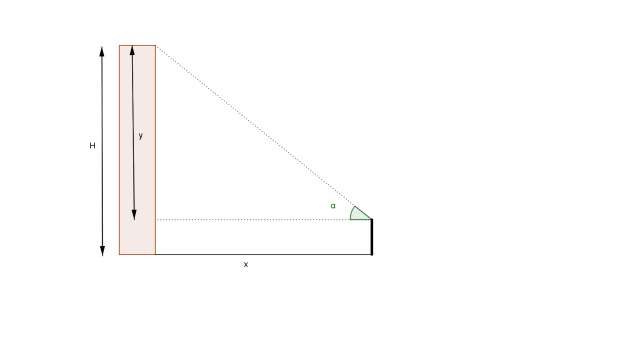 Com tenim un angle y un costat en tots els triangles que hem format, utilitzant les raons trigonomètriques (en aquest cas la tangent) i sumant l’altura que hi ha del terra fins els ulls, podem determinar quina és l’altura de l’edifici.Triangle format per Bilal:                                                                   càlculs:                                         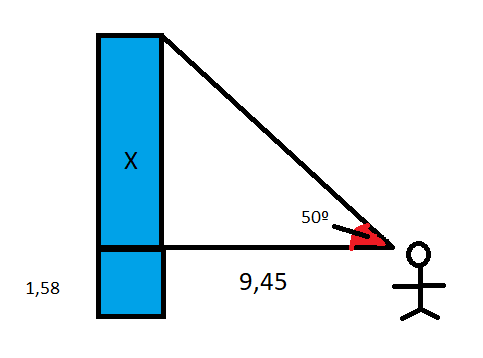 Tan 50 = X / 9,45 ; 9,45 · Tan(50) = XX =11,2611,26 + 1,58 = 12,84 m  En aquest cas, l’edifici mesura 12,84mTriangle format per Roger: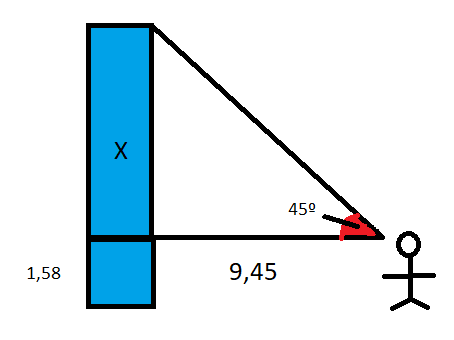 Tan 45 = X / 9,45 ; 9,45 · Tan(45) = XX =9,459,45 + 1,58 = 11,03En aquest cas, l’edifici mesura 11,03mTriangle format per Rica                                                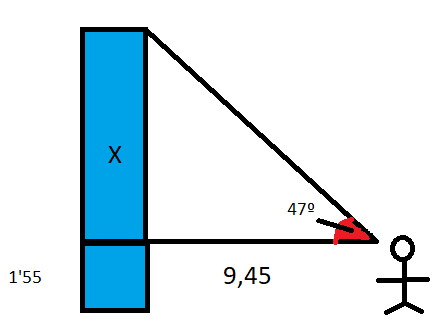 Tan 47 = X /9,45 ; 9,45 · Tan(47) = X X = 10,1310,13 + 1,55 = 11,68En aquest cas, l’edifici mesura 11,68 mTriangle format per Anahy 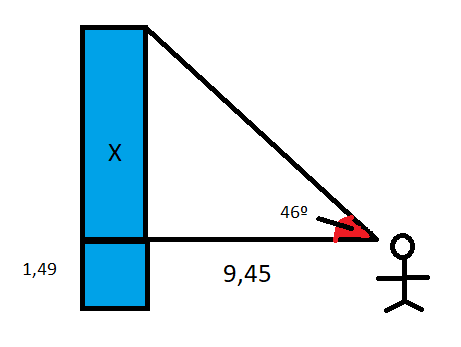 Tan 46 = X /9 ,45 ; 9,45 · Tan(46) = XX =9,789,78 + 1,49 = 11,27 mEn aquest cas, l’edifici mesura11,27 mSi agafem totes les mesures i fem una mitjana, l’altura aproximada seria:  12,84 + 11,27 + 11, 03 + 11,68 = 48,82m 48,82 / 4 = 11,70Mètode 1.2:L’observador es situa a una distància aleatòria de l’edifici i mesura l’angle d’elevació d’aquest amb el goniòmetre.L’observador avança una distància determinada i torna a mesurar l’angle d’elevació.Mesurem l’altura des del terra fins els ulls de l’observador.Omplim la graella següent amb les dades obtingudes:Ens queda: Fem de nou els càlculs necessaris per trobar l’altura H de l’edifici 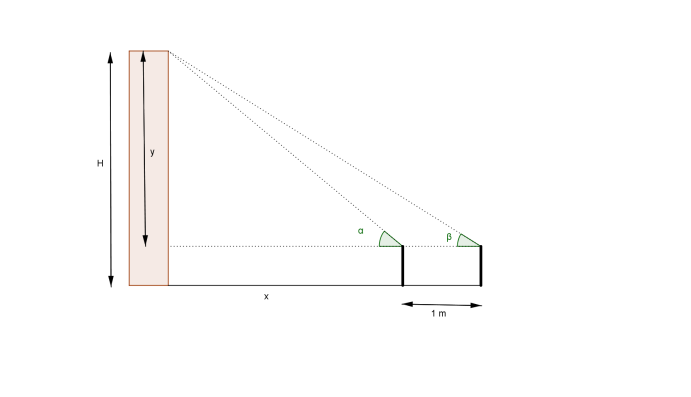 Hem recreat la situació però amb detall: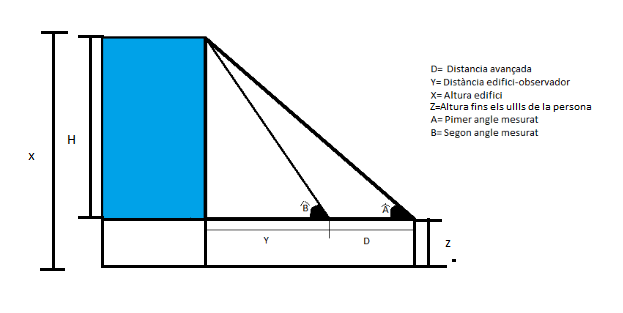 En cada cas, Z, D, A i B, son diferents segons la persona. Així que sortiran els mateixos càlculs repetits però amb diferents dades.· En tot cas, sempre aplicarem els mateixos càlculs a totes les persones, per tant, només mostraré com es fan els càlculs d’una, i després donaré el resultat directe de cadascuna.Observador Roger:D= 200 cmA= 45ºB = 39º· Passem a calcular, volem descubrir H, per tant, podem utilitzar Tangent per descobrir-hotan39 = = 0.8097840332…  →  Ytan39 = H  →  Y =  tan45 =   = 1  →  11 =  → H = Y+200 → Y = H-200Si ens fixem, Y, ens ha donat dos igualtats diferents, en una Y=H-200, en l’altre és H/tan39, per tant podem aplicar aquesta igualtatH-200 = → h·0.8097-200·0,8097 = H→ H-H·0,8097 = 161.9568→ 0,1903H= 1619568→ H=  MÈTODE 2: SemblançaMaterial necessari: un mirall i una cinta mètrica o un rodòmetre.Procediment:Situem el mirall en el terra a una certa distància aleatòria de l’edifici.L’observador es situa a una distància del mirall de manera que vegi en ell reflectit la part més alta de  l’edifici. Mesurem la distància de l’observador al reflex de l’edifici en el mirall.Mesurem la distància del reflex en el mirall a l’edifici.Mesurem l’altura des del terra fins els ulls de l’observador.Omplim la graella següent amb les dades obtingudes:Ens queda: Els dos triangles que s’han format són proporcionals i per tant tenim:Fem els càlculs necessaris per trobar l’altura H de l’edifici tot explicant el raonament.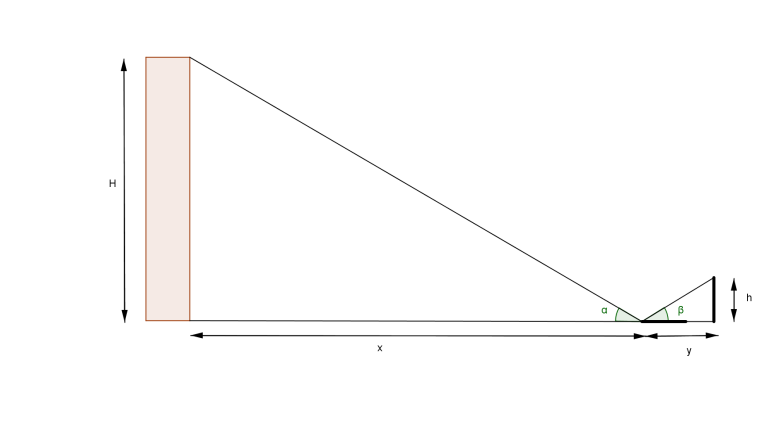 Triangle format per Rica:              						càlculs: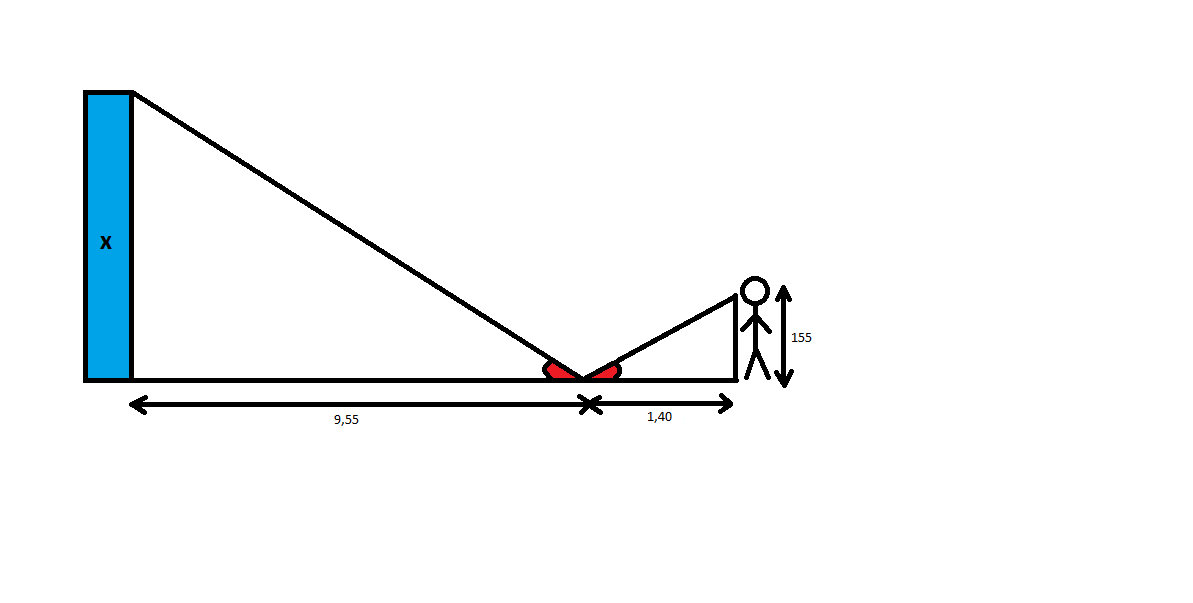 9,55/1,49= 6,82 → dividim perquè són semblats, per veure quant es pot engrandí.6,82·1,55= 10,57 → multipliquem el resultant anterior amb l’altura de la persona, així saber quan mesura l’edifici.X = 10,57Triangle format per Anahy: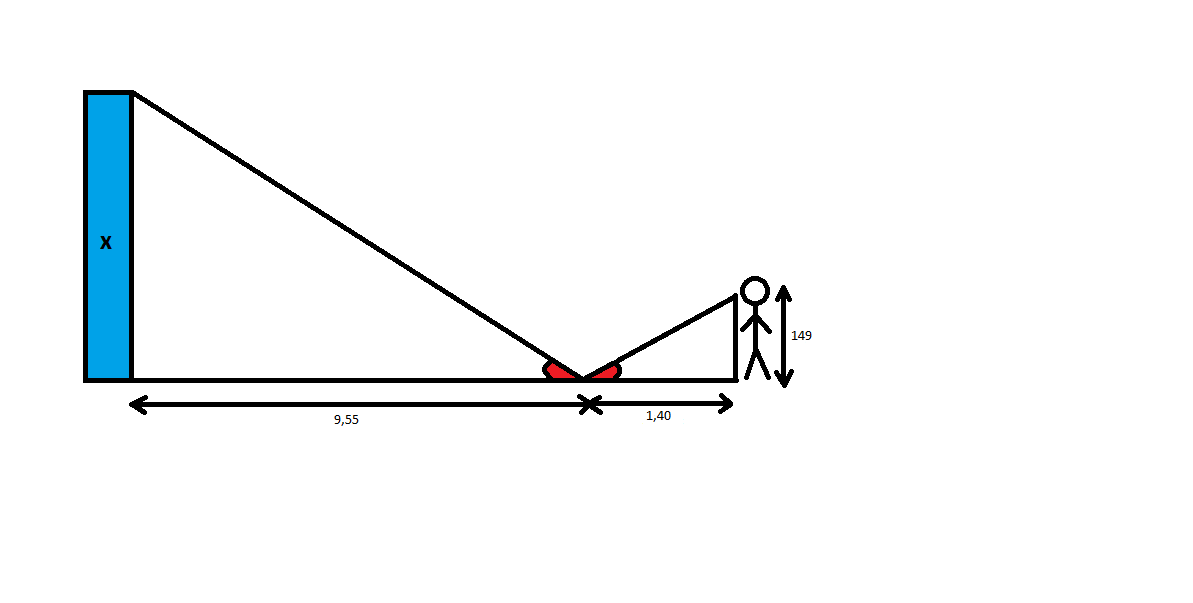 9,55/1,49= 6,826,82·1,49= 10,16X = 10,16Triangle format per Bilal: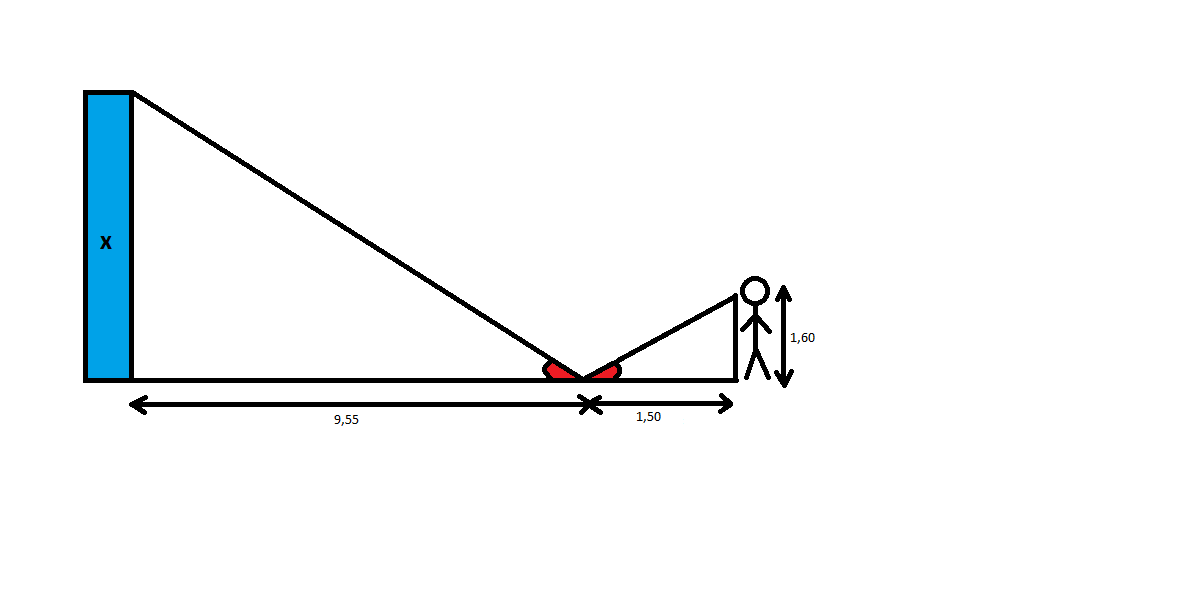 9,55/1,50= 6,366,36·1,60= 10,17X = 10,17Triangle format per Roger: 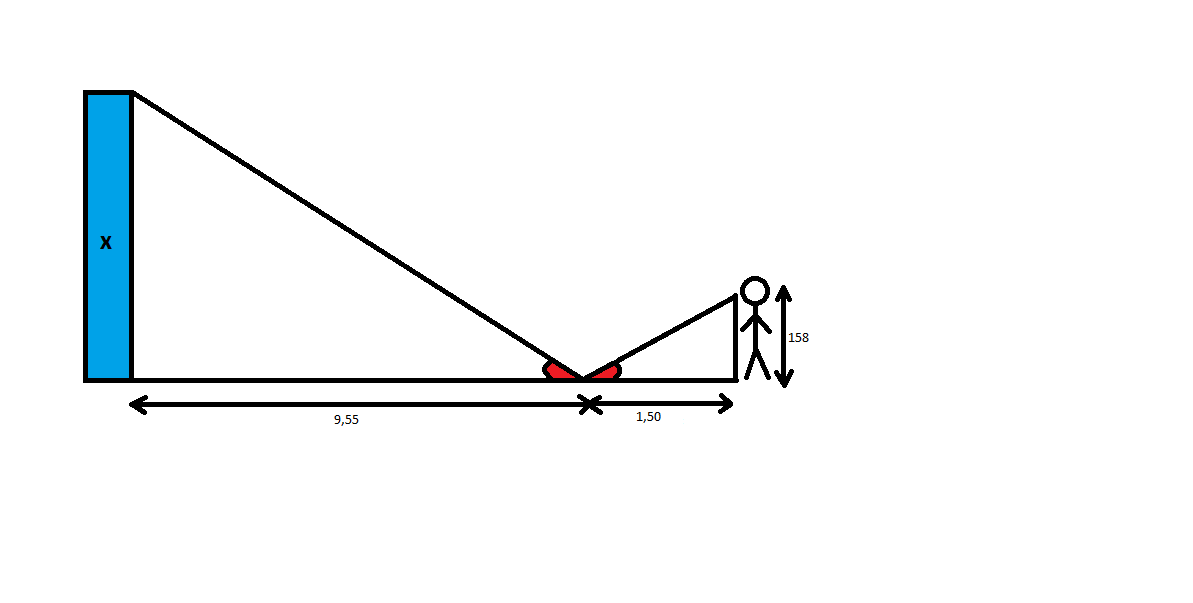 9,55/1,490= 6,366,36·1,58= 10,04 X = 10,04 Veiem que en cada observador, el resultat de X no donen exactes. però si una a proximitat que mesura el edifici  segur 10 mMÈTODE 3: Semblança-EscalesMaterial necessari: càmera de fotos i ordinador amb el programa geogebraProcediment: La persona es col·loca enganxada a l’edifici que es vol mesurar.Fem una fotografia on es vegi una persona i l’edifici.Mesurem l’alçada de la persona.En el programa geogebra inserim la fotografia i mesurem l’alçada de l’edifici i l’alçada de la persona en la fotografia dibuixant uns segments a sobre d’ells i fent que aparegui el valor d’aquests segments.Omplim la graella següent amb les dades obtingudes:Per proporcionalitat tenim:Fem els càlculs adients per trobar l’altura real de l’edifici.Amb el geogebra posem fotografia i mesurem l’alçada de l’edifici i l’alçada de la persona en la fotografia dibuixant uns segments a sobre d’ells i fent que aparegui el valor d’aquests segments.Anahy 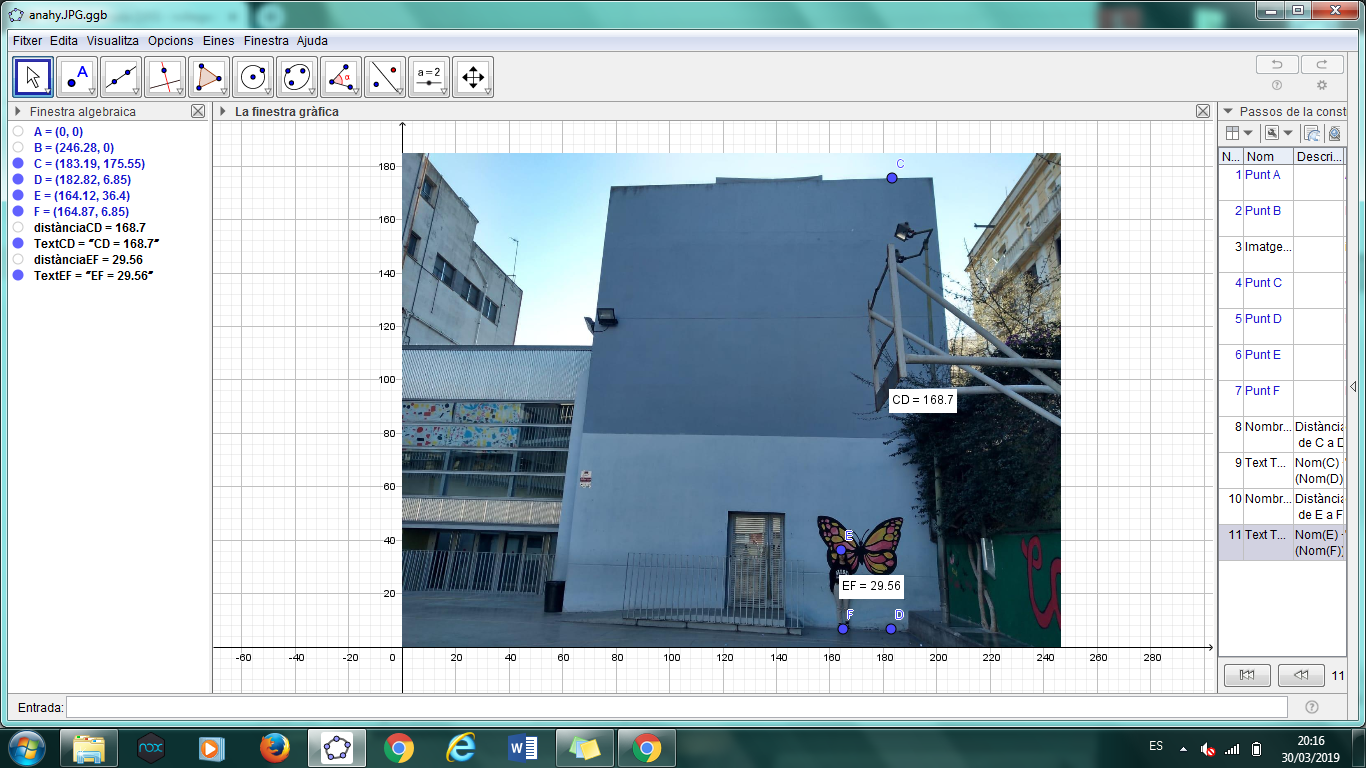 Primer dividim la mesura de l’edifici, que ens dona en el geogebra, entre la mesura de la persona en geogebra. I el resultat són les vegades de la mida de la persona per arribar a l’edifici.  167,44 / 30,31 = 5,52Amb resultat multipliquem amb l’alçada real de la persona  159·5,52 = 874  l’altura de l’edificiBilal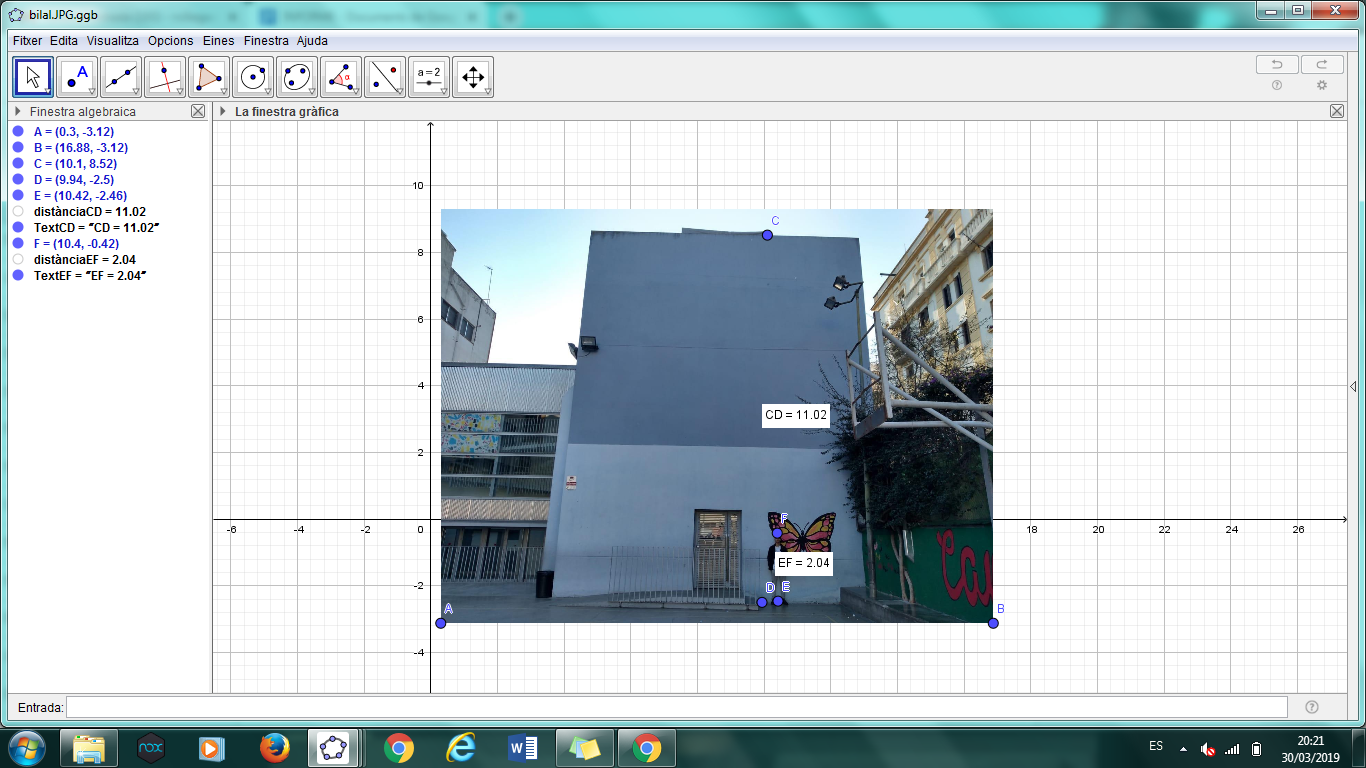 Fem el mateixos càlculs que abans.11,02/2,04 = 5,40170·5,40 = 918 l’altura de l’edificiRica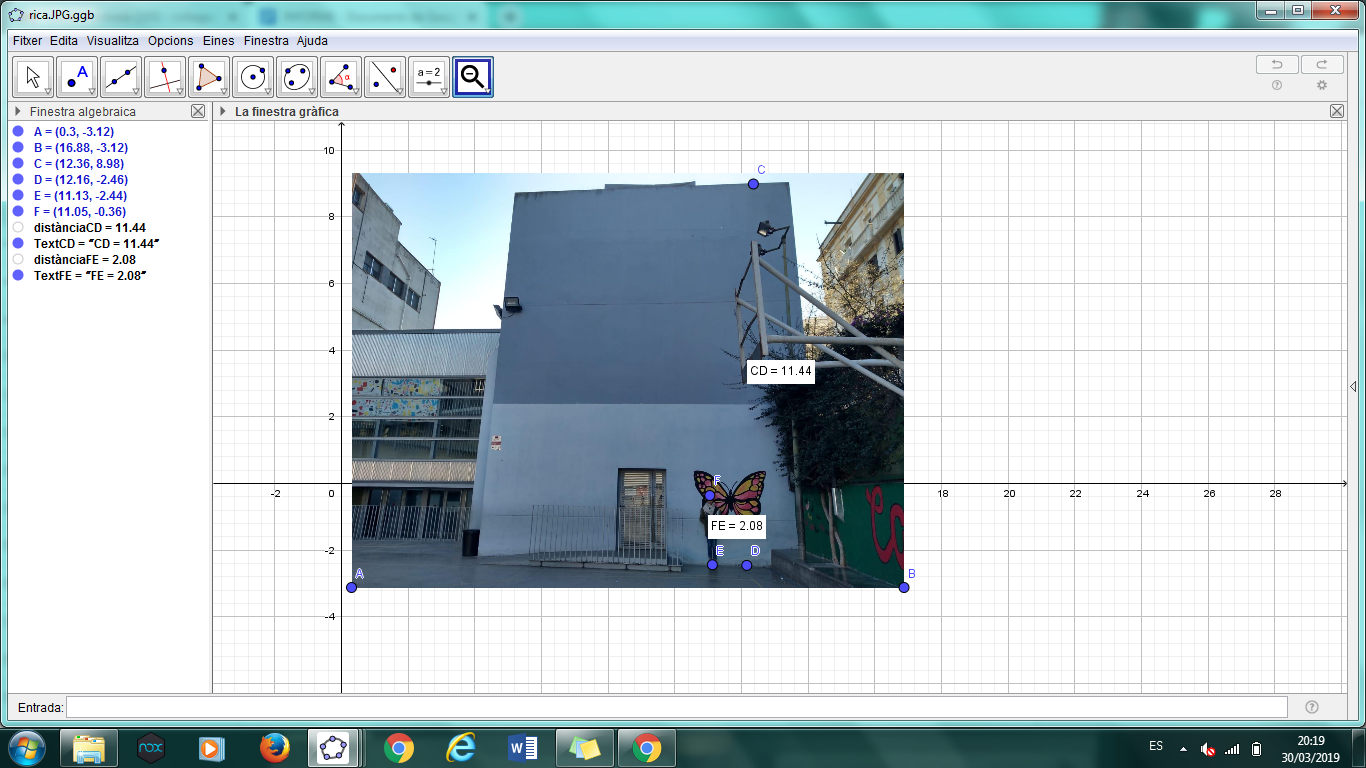 11,44/2,08 = 5,50166·5,50 = 913 l’altura de l’edificiRoger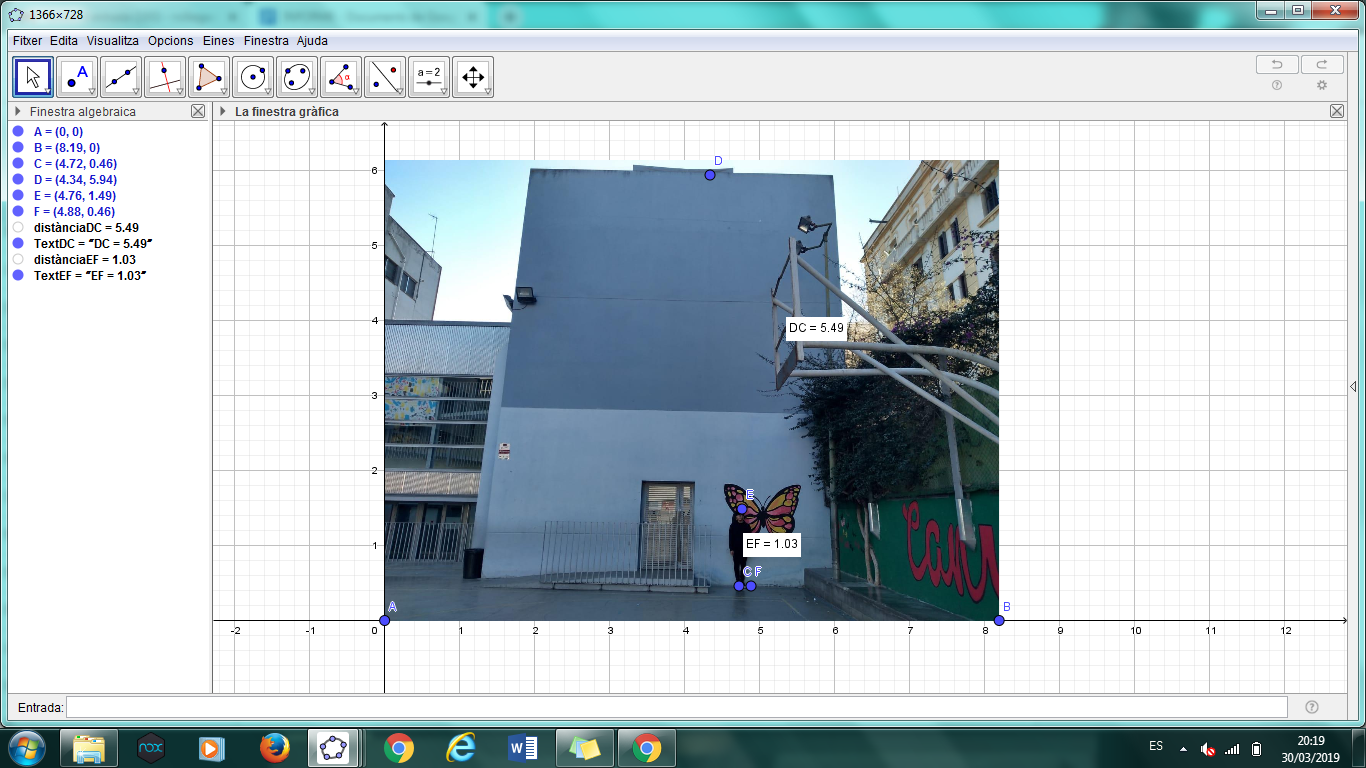 5,48/1,03 = 5,33168·5,33 = 895,44 l’altura de l’edificiPodem veure que l’altura de l’edifici varia depèn de l’altura de la persona, per aquet motiu no donen resultat exactes.OBSERVADORANGLE D’ELEVACIÓALTURA FINS ELS ULLSRoger45 º1,58Bilal50º1,60Rica47º1,55Anahy46º1,49OBSERVADORANGLE D’ELEVACIÓ DISTÀNCIA AVANÇADAANGLE D’ELEVACIÓ NOUALTURA FINS ELS ULLSRoger45º200 cm39º158Bilal 50º164 cm41º160Rica 47º56 cm45º155Anahy 46º111 cm44º149OBSERVADORDISTÀNCIA OBSERVADOR-MIRALLDISTÀNCIA MIRALL-EDIFICIALTURA FINS ELS ULLSRica1,409,45155Anahy1,409,45149Bilal1,509,45160Roger1,509,45158ALÇADA DE L’EDIFICI EN LA FOTOGRAFIAALÇADA DE LA PERSONA EN LA FOTOGRAFIAALÇADA REAL DE LA PERSONA5.491.03168 (Roger)167.4430.31159 (Anahy)11.442.08166 (Rica)11.022.04170 (Bilal)